Številka: 03218 - 2/2012 - 5Datum: 10. 4. 2012								              k točki 9MESTNA OBČINA LJUBLJANAMESTNI SVETODBOR ZA UREJANJE PROSTORA IN URBANIZEMP O R O Č I L OOdbor za zaščito, reševanje in civilno obrambo je na svoji 14. seji dne 10. aprila 2012 obravnaval gradivo za 15. sejo Mestnega sveta Mestne občine Ljubljanain ob obravnaviDopolnjeni osnutek Odloka o spremembah in dopolnitvah Odloka o občinskem prostorskem načrtu Mestne občine Ljubljana - izvedbeni delsprejel naslednji:SKLEP: Odbor za zaščito, reševanje in civilno obrambo je obravnaval Dopolnjeni osnutek Odloka o spremembah in dopolnitvah Odloka o občinskem prostorskem načrtu Mestne občine Ljubljana - izvedbeni del, v delu, ki se nanaša na območja za potrebe obrambe ter območja za potrebe varstva pred naravnimi in drugimi nesrečami in ga predlaga Mestnemu svetu MOL v sprejem.Sklep JEJEJEbil sprejet sbil sprejet s55glasovi ZA inglasovi ZA in00glasom  PROTI odglasom  PROTI od55navzočih.Pripravil:Boris Kaučič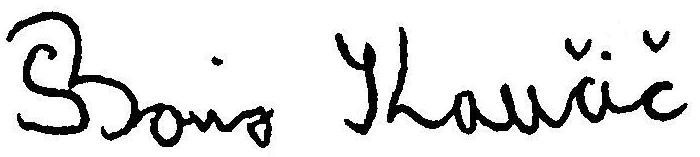 PREDSEDNIK ODBORAGREGOR ISTENIČ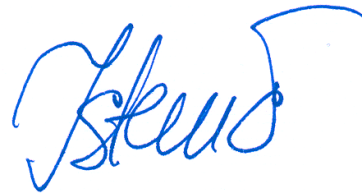 